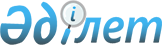 Об установлении квоты рабочих мест для лиц, состоящих на учете службы пробации уголовно-исполнительной инспекции, а также лиц, освобожденных из мест лишения свободы, и несовершеннолетних выпускников интернатных организаций
					
			Утративший силу
			
			
		
					Постановление акимата города Аксу Павлодарской области от 13 августа 2012 года N 536/6. Зарегистрировано Департаментом юстиции Павлодарской области 31 августа 2012 года N 12-2-208. Утратило силу постановлением акимата города Аксу Павлодарской области от 09 сентября 2013 года N 585/4      Сноска. Утратило силу постановлением акимата города Аксу Павлодарской области от 09.09.2013 N 585/4.

      В соответствии с подпунктом 13) пункта 1 статьи 31 Закона Республики Казахстан от 23 января 2001 года "О местном государственном управлении и самоуправлении в Республике Казахстан", подпунктами 5-5) и 5-6) статьи 7 Закона Республики Казахстан от 23 января 2001 года "О занятости населения", в целях оказания содействия в трудоустройстве лицам, состоящим на учете службы пробации уголовно-исполнительной инспекции, а также лицам, освобожденным из мест лишения свободы, и несовершеннолетним выпускникам интернатных организаций, нуждающимся в социальной защите и испытывающим трудности в поиске работы, акимат города Аксу ПОСТАНОВЛЯЕТ:



      1. Установить квоту рабочих мест для лиц, состоящих на учете службы пробации уголовно-исполнительной инспекции, а также лиц, освобожденных из мест лишения свободы, и несовершеннолетних выпускников интернатных организаций на предприятиях, в учреждениях и организациях города Аксу, независимо от форм собственности (по согласованию), в размере двух процентов от общей численности рабочих мест.



      2. Государственному учреждению "Отдел занятости и социальных программ города Аксу" обеспечить содействие в трудоустройстве лицам, состоящим на учете службы пробации уголовно-исполнительной инспекции, а также лицам, освобожденным из мест лишения свободы, и несовершеннолетним выпускникам интернатных организаций путем выдачи соответствующих направлений работодателям.



      3. Постановление акимата города Аксу от 5 ноября 2010 года N 775/5 "Об установлении квоты рабочих мест для лиц, освобожденных из мест лишения свободы, и несовершеннолетних выпускников интернатных организаций в городе Аксу" (зарегистрировано в Реестре государственной регистрации нормативных правовых актов за N 12-2-160, опубликовано в городской газете "Акжол - Новый путь" 31 декабря 2010 года N 103-104) признать утратившим силу.



      4. Контроль за исполнением настоящего постановления возложить на заместителя акима города Искакову Б.З.



      5. Настоящее постановление вводится в действие по истечении десяти календарных дней после дня его первого официального опубликования.      Аким города                                Б. Бакауов
					© 2012. РГП на ПХВ «Институт законодательства и правовой информации Республики Казахстан» Министерства юстиции Республики Казахстан
				